OZ Naše talenty, Základná umelecká škola Bojnice, Sládkovičova 12, 972 01 Bojnicekontakt: 0905 319 301; e mail: nasetalenty@gmail.com, zusvbojniciach@zusvbojniciach.sk,www.zusbojnice.edupage.orgOrganizuje v školskom roku 2022/20232.ročník Celoslovenskej klarinetovej a saxofónovej súťaže  pre žiakov základných umeleckých škôl„SaxoKlarinetiáda Bojnice 2023“ Súťaž sa uskutoční pod záštitou primátora mesta Bojnice MVDr. Ladislava SmatanuVyhlasovateľ: Ministerstvo školstva, vedy, výskumu a športu Slovenskej republikyUsporiadatelia:  OZ Naše talenty, Základná umelecká škola Bojnice, Mesto Bojnice, KC BojniceTento projekt  z verejných zdrojov podporil Fond na podporu umeniaTermín a miesto: 25.máj 2023, BojnicePoslanie súťaže:Celoslovenská súťaž  pre žiakov základných umeleckých škôl „SAXOKLARINETIÁDA“ (ďalej len „súťaž“) prispieva k obohateniu výchovno-vzdelávacieho procesu v základných umeleckých školách (ďalej len „ZUŠ“).* Hlavným cieľom je propagovať a zatraktívniť hru na klarinet a saxofón medzi deťmi a následne pripraviť kvalitnú úroveň hry na uvedené hudobné nástroje pre konzervatória a profesionálne telesá na Slovensku ( Slovenská filharmónia, SND, symfonické a komorné orchestre, divadlá, Vojenské dychové orchestre a  pod.) 1.Poslaním súťaže je vyhľadávať a prezentovať mladé talenty v klarinetovej a saxofónovej hre z radov žiakov ZUŠ. 2.Podporuje súťaživosť žiakov, napomáha rozvíjať ich talent a osobnú zodpovednosť . 3.Umožňuje pedagogickým zamestnancom ZUŠ spätne využívať poznatky získané na súťaži k skvalitneniu výchovno-vzdelávacieho procesu. 4.Prispieva k účelnému a efektívnemu využívaniu voľného času žiakov.Podmienky súťaže:* Súťaž   je jednokolová, organizovaná bez nižších postupových kôl, školské kolá môžu organizovať ZUŠ na základe dobrovoľnosti.* Klarinetová a saxofónová  súťaž je zameraná na interpretáciu skladieb rôznych časových období a štýlov.  Zúčastniť  sa môžu žiaci ZUŠ do 19 rokov - vrátane. Účinkujúcich vysielajú školy na základe vlastného výberu.* Počet skladieb pre súťažiaceho je ľubovoľný, najmenej 2 rôzneho charakteru (pomalá, rýchla)  a od skladateľov rôznych období a štýlov ( baroko, klasicizmus, romantizmus ...až po súčasnú hudbu, modernú hudbu a jazz ...), s ohľadom na dodržanie minutáže. Hudobný sprievod môže byť realizovaný korepetíciou alebo hudobným podkladom z CD, USB.* Výkony účinkujúcich bude posudzovať odborná komisia zostavená z pedagógov VŠ, konzervatórií , učiteľov ZUŠ  a významných interpretov a osobností z oblasti hry na klarinet a saxofón.* Ocenenie interpretácií bude hodnotené formou pásiem a v každej kategórii bude vyhlásený laureát kategórie.* Súťažiaci v každej kategórii budú na základe svojich výkonov ocenení v pásmach. V rámci zlatého pásma bude udelené 1., 2., 3. miesto a  najlepšiemu súťažiacemu s najvyšším počtom bodov bude celkovo udelený titul „Absolútny laureát súťaže“ samostatne v hre na klarinet a v hre na saxofónZadelenie do kategórií:Vekové kategórie a minutáž pre sólovú hru na klarinet:  I.  kategória              	do 12 rokov		    	do   4 minút   II.  kategória             	13 - 14 rokov 	 		do   5 minút     III. kategória            	15 - 16 rokov   		do   6 minút    IV. kategória             	17 - 19 rokov      	       	do   8 minút   Vekové kategórie a minutáž pre sólovú hru na saxofón: I.  kategória a) len pre soprán saxofón  do 11 rokov  do   3 minút            I.  kategória b)             	do 12 rokov		    	do   4 minút   II.  kategória             	13 - 14 rokov 	 		do   5 minút     III. kategória            	15 - 16 rokov   		do   6 minút    IV. kategória             	17 - 19 rokov      	       	do   8 minút * Hra na klarinet a hra na saxofón bude prebiehať v samostatných kategóriách, so samostatným hodnotením.* Vek súťažiaceho je rozhodujúci v deň súťaže pre všetky kategórie.* Žiak, ktorý nebude spĺňať požiadavky, bude diskvalifikovaný!!!TERMÍNODOSLANIA PRIHLÁŠOK A ZAPLATENIA ÚČASTNÍCKEHO POPLATKU do 25.4.20233Prihlášky prosíme vyplniť cez formulár uvedený  na internetovej stránke www.zusbojnice.edupage.org; v sekcii SÚŤAŽE – „SaxoKlarinetiáda“ Bojnice 2023Účastnícke poplatky:žiak - 15,- €,   pedagóg - 15,- €,   korepetítor - 15,- €,nutné uhradiť do 25.4.2023Poplatky v prípade neospravedlnenej neúčasti najneskôr do 15.5. 2023 sa nevracajú.V cene poplatku je zahrnutý obed a náklady spojené  s organizáciou súťaže. Cestovné náklady hradí účastníkovi vysielajúca organizácia.Účastnícky poplatok prosíme uhradiť na číslo účtu:   SK7309000000005162495926   názov účtu: Naše talenty, Sládkovičova 12, Bojnice,  do správy pre prijímateľa uveďte: názov „SaxoKlarinet“ a adresu vysielajúcej ZUŠ.Po termíne uzávierky súťaže budú uverejnené podrobnosti a organizačné pokyny na internetovej stránke  www.zusbojnice.edupage.org                                              Mgr.art. Jozef Baláž
              riaditeľ ZUŠ  Bojnice 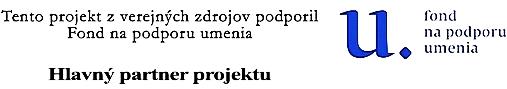 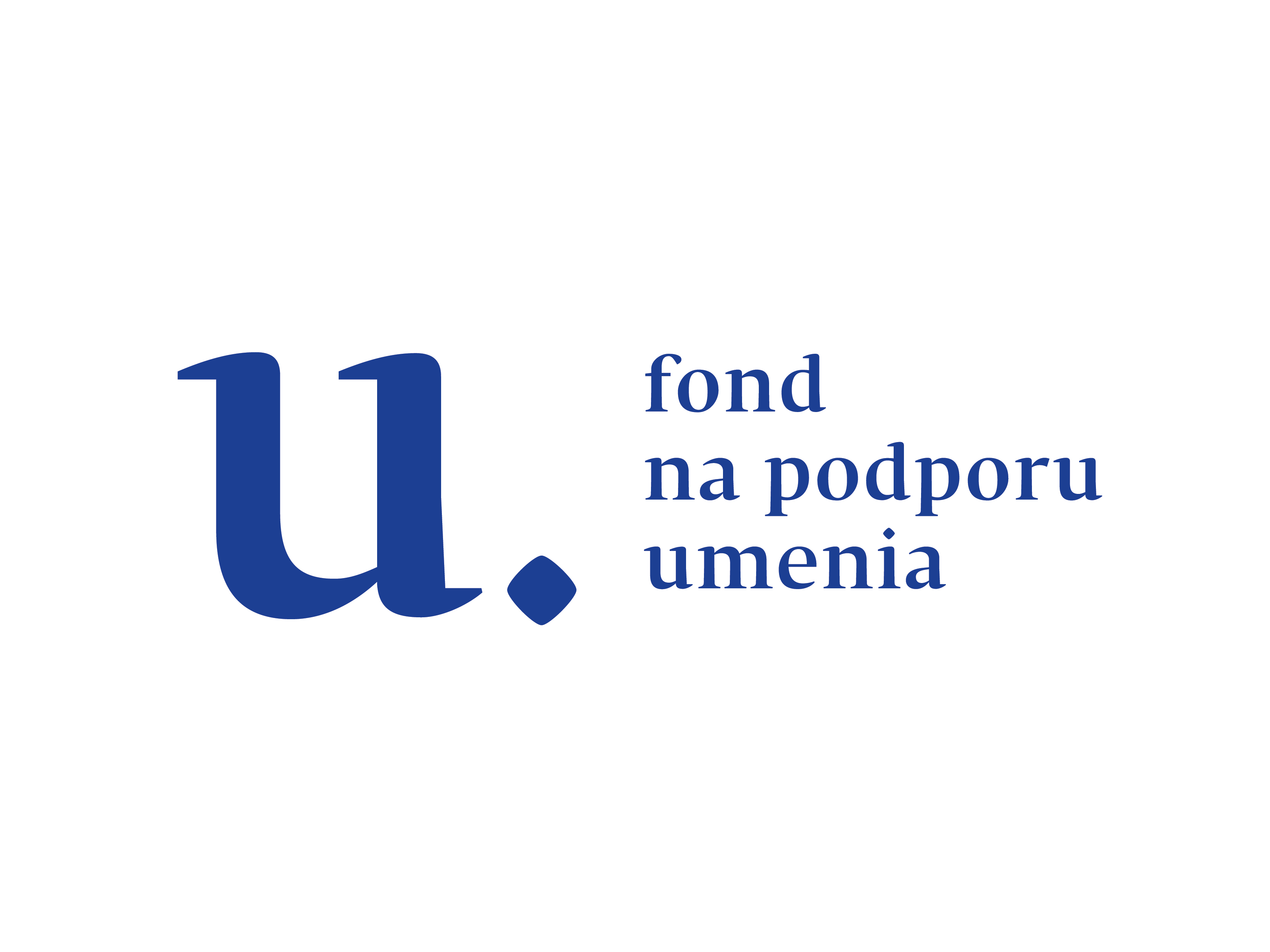 